案例一　盡　責 ＊為配合「從閱讀中學習」及校本生命教育課程二年級主題「盡責」，中文科教師特意選取《小番茄的滋味》作為童書教學的素材，讓學生嘗試深度閱讀，在享受閱讀圖畫書的樂趣之餘，同時向故事主人翁——「叔叔」學習栽種小番茄的盡責態度，以及堅強面對困難和挫折，不輕言放棄的精神，從而明白「一分耕耘，一分收穫」的道理。課堂上，教師會讓學生在閱讀《小番茄的滋味》時，應用引領思維閱讀、情節推測、角色代入及文本講論等策略，加深學生對圖畫書的理解；又安排「書迷會」活動，鼓勵學生廣泛閱讀作者的其他著作。最後，請學生結合學習所得和所感，給作者劉清彥寫信，分享個人的閱讀喜悅，或與作者交流心得，並由教師把信寄給作者。學　科：中文科級　別：小二主　題：盡責課　時：5教節學習重點：閲讀利用圖文線索等閱讀策略，推測情節發展，理解故事內容理解及運用關鍵詞語和句式運用事六要素歸納內容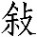 參與「書迷會」活動，廣泛閱讀作家的其他作品享受閱讀的樂趣寫作以「先說後寫」的方式，寫出讀後感説話組織話語內容，有條理地複述故事和分享讀後感品德情意培養盡責、謙讓及堅毅的精神閲讀資源：《小番茄的滋味》（劉清彥/文，鍾易真/圖），2016。延伸閱讀劉清彥的其他作品，如：《圖畫書的生命花園》、《凱凱的大帽子》、《凱凱！你在哪裏？》、《小喜鵲和岩石山》等。盡　責工作紙一重温故事第1至4頁的內容，完成以下任務：任務一：	依據故事內容，你認為叔叔是個怎樣的人？把答案填在圓圈中。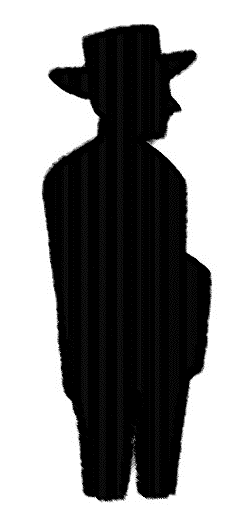 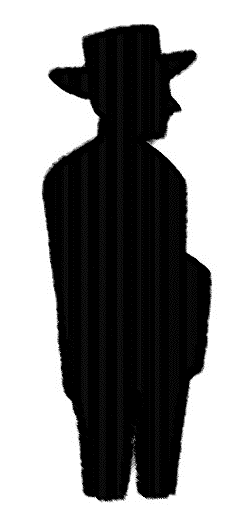 任務二：	人生交叉點如果你是叔叔，面對着眾人的不友善對待和批評，土地又不適合耕作等困難，你會選擇留下來種田嗎？為甚麼？如果我是叔叔，我（*會 / 不會）留下來種田，因為	*	圈出你的答案。盡　責工作紙二任務一：	請參考圖畫書中例句，完成句式仿作。1.	如果		就	任務二：	依據故事第1至20頁的內容，你認為叔叔是個怎樣的人？把答案填在圓圈中。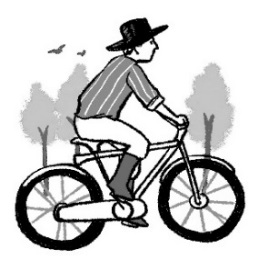 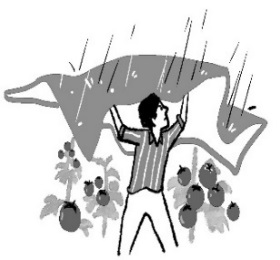 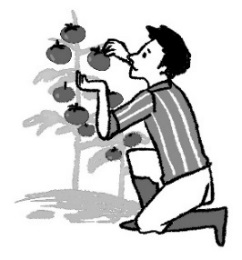 任務三：	多想一步1.	叔叔的温室保得住嗎？為甚麼？小番茄會變得怎樣？	叔叔的温室（*可以 / 不可以）保住，因為	，	小番茄會變得	。2.	村民對叔叔的態度有改變嗎？為甚麼？	村民對叔叔的態度（*有 / 沒有）改變，因為	*	圈出你的答案。盡　責工作紙三任務一：	從下表選出適當的詞語，填在橫線上。祖母是我家的大廚師，大家都對她做的蘿蔔糕　　　　　。農夫正在田裏忙着　　　　　一個個　　　　　　的草莓。哥哥一回家，就　　　　　　　　　　告訴爸媽他在音樂比賽奪冠的好消息。遇到任何困難，我們都要積極地想　　　　　　解決，才會成功。任務二：	請根據《小番茄的滋味》的故事內容，完成下列的表格。任務三：	説一説，寫一寫。你覺得故事中哪個部分最吸引？為甚麼？　（請）我覺得故事中「	」最吸引，因為	你認為故事中哪個角色最值得你學習？為甚麼？故事中的（* 叔叔 / 「我」 / 爸爸 / 	）最值得我學習，因為	*	圈出你的答案。盡　責工作紙四想一想，寫一寫，你給阿達叔叔的信。親愛的　　　　　　　　：您好嗎？我是香港一名小學生，最近在中文課上看了您的《	
	》。我覺得故事中「	」
這部分最吸引，因為	。
故事中的　　　　　　　　最值得我學習，因為	
	。除了《小番茄的滋味》，我還在「阿達叔叔書迷會」看了您
的	
	。我希望	。祝生活化主題，優選閲讀資源配合學校以「盡責」為二年級生命教育的主題，中文科以培育堅毅、謙讓等品德情意為學習重點，整合課本四篇課文，並選取劉清彥《小番茄的滋味》作為閱讀材料，過程中幫助學生思考如何面對困難。《小番茄的滋味》是真實故事，內容講述決心改過的叔叔，面對人和環境的種種挑戰，立志栽種小番茄。課本所選四篇課文題材多樣化，具教育意義，但限於篇幅，說理比較直接，相對來說思考空間稍有不足。《小番茄的滋味》全文1300多字，較四篇課文總字數600字多，但情節豐富，有助提升小讀者的閱讀興趣。重視策略指導，關注知識學習由於圖書的篇幅較長，教學設計重視對小二學生適當引導，包括：運用引領思維閱讀、圖文共讀等閱讀策略，為理解情節提供線索，引導學生推想故事內容；又以朗讀文本作為理解的鷹架，引導學生在語境中理解詞義；並以戲劇活動引導學生代入角色，體會人物內心感受。策略運用兼顧學生的學習進程，先由教師範讀，繼而由學生朗讀，或安排學生自行默讀文本，最後安排自主延伸閱讀，過程循序漸進，充分照顧學生的學習需要。教學設計的另一個特點是通過大量的口語表達訓練，例如：故事接龍、複述故事、小組討論、輪流說、戲劇活動、閱讀分享等，幫助學生掌握故事情節和人物特點。教師又運用「列舉特點」的思維訓練策略，引導學生分析主角在不同時候的個性與為人；又以「多角度思考」探討叔叔成功種出甜美小番茄的原因等，有助學生發展閱讀思維。教學設計同時關注語文學習，採取「隨文施教」的手法，讓學生在語境中學習重點詞語和句式。教師又運用記六要素總結故事大要，增強學生對故事結構的認識。最後一課教師安排學生給作者劉清彥寫信，讓他們在真實情境中活學活用，並把信寄給作者。活動設計吸引，學生享受學習「阿達叔叔書迷會」巧妙地結合不同教節的工作紙，引導學生整理課堂學習所得，深入思考故事人物的問題，而書迷會的命名很吸引，可以激發學生主動參與。「書迷會」附有延伸閱讀推薦，配合教師在課室裏設置的書籍展覽，由學生自行選擇閱讀劉清彥的其他作品，做到「以書帶書」，提高閱讀量，也豐富學生對作家的認識。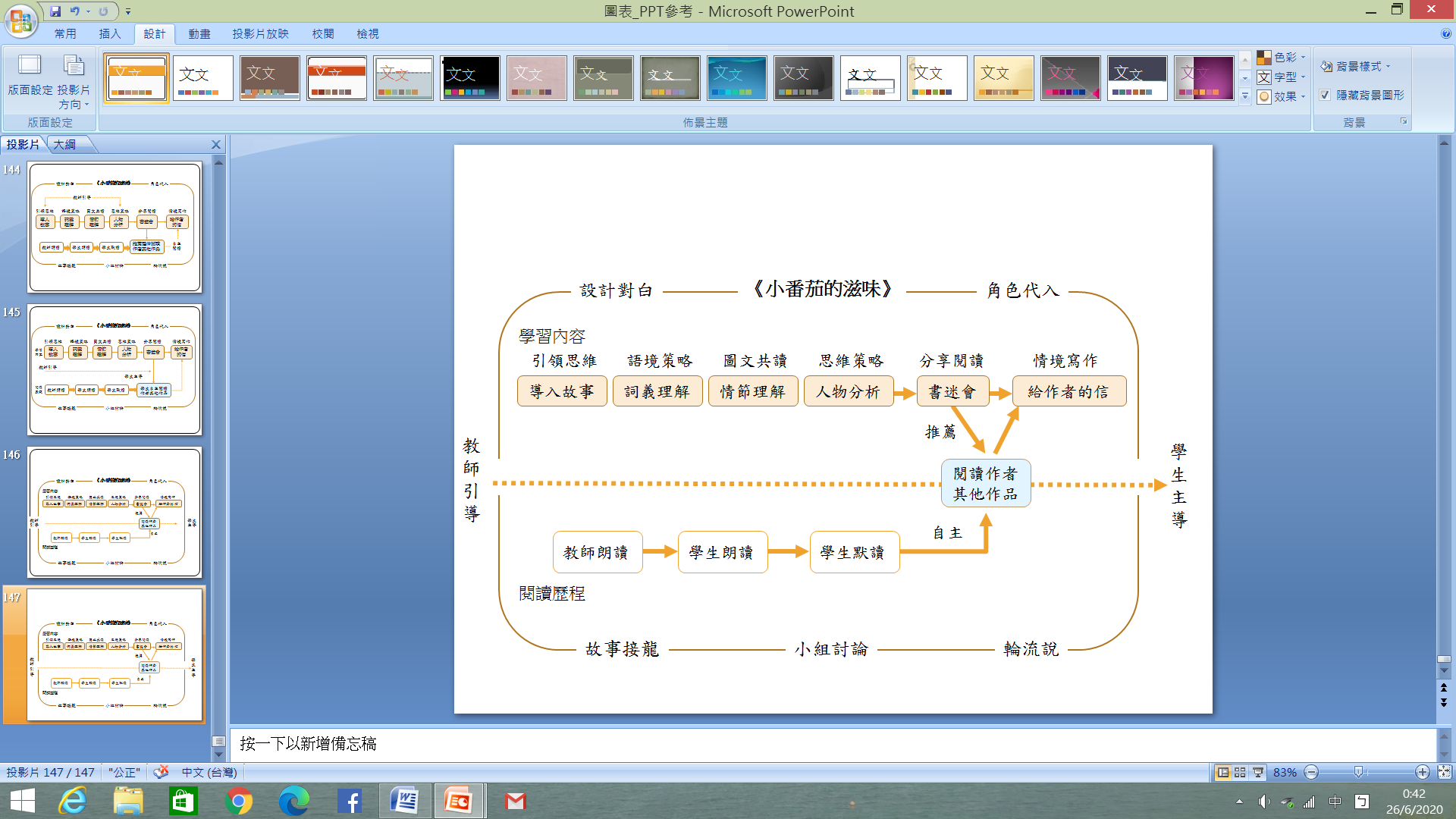 整個教學設計由教師引導開始，逐步按學習進程，為學生提供更多空間，促進自主學習。從學生的學習表現和課業樣本來看，印證了只要教師引導得宜，初小學生同樣能學習和應用基本的閱讀及思考策略，成為自主的讀者和學習者。此外，當學生收到作者的回信及紀念品時，都感到興奮莫名，這實在是一趟難忘的經歷。給阿達叔叔的信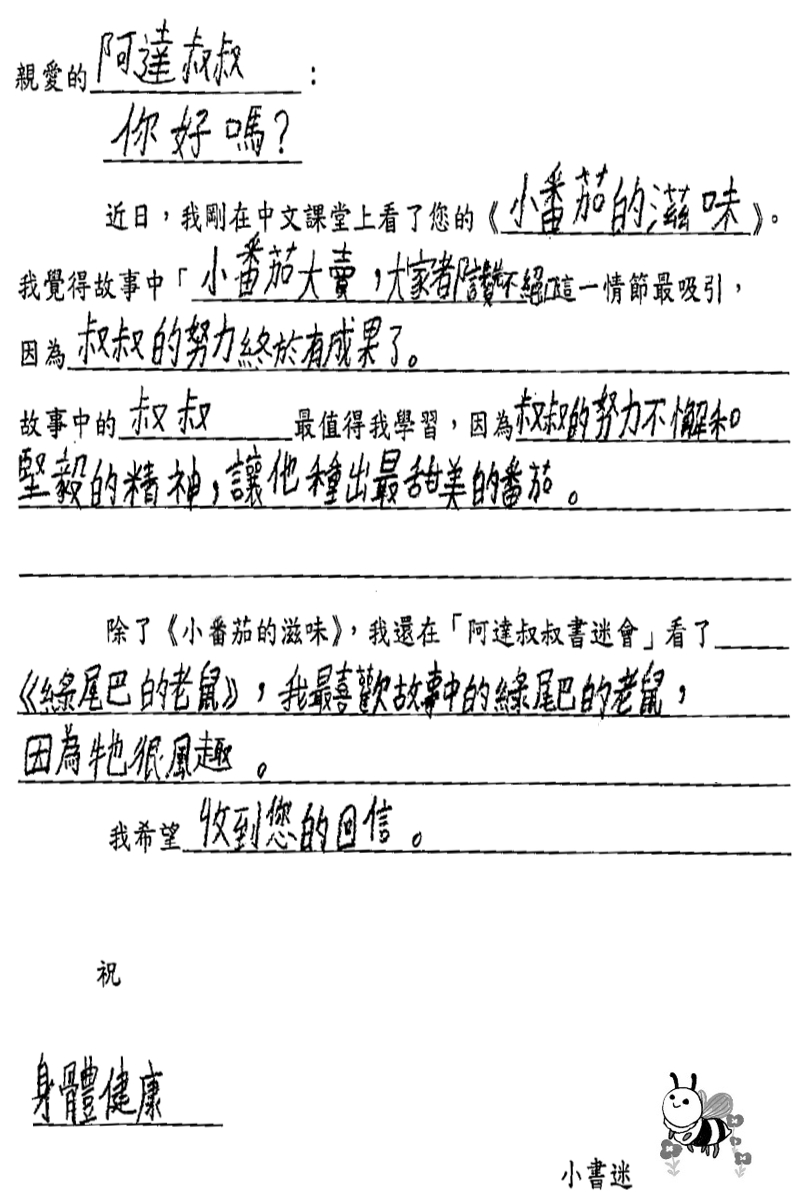 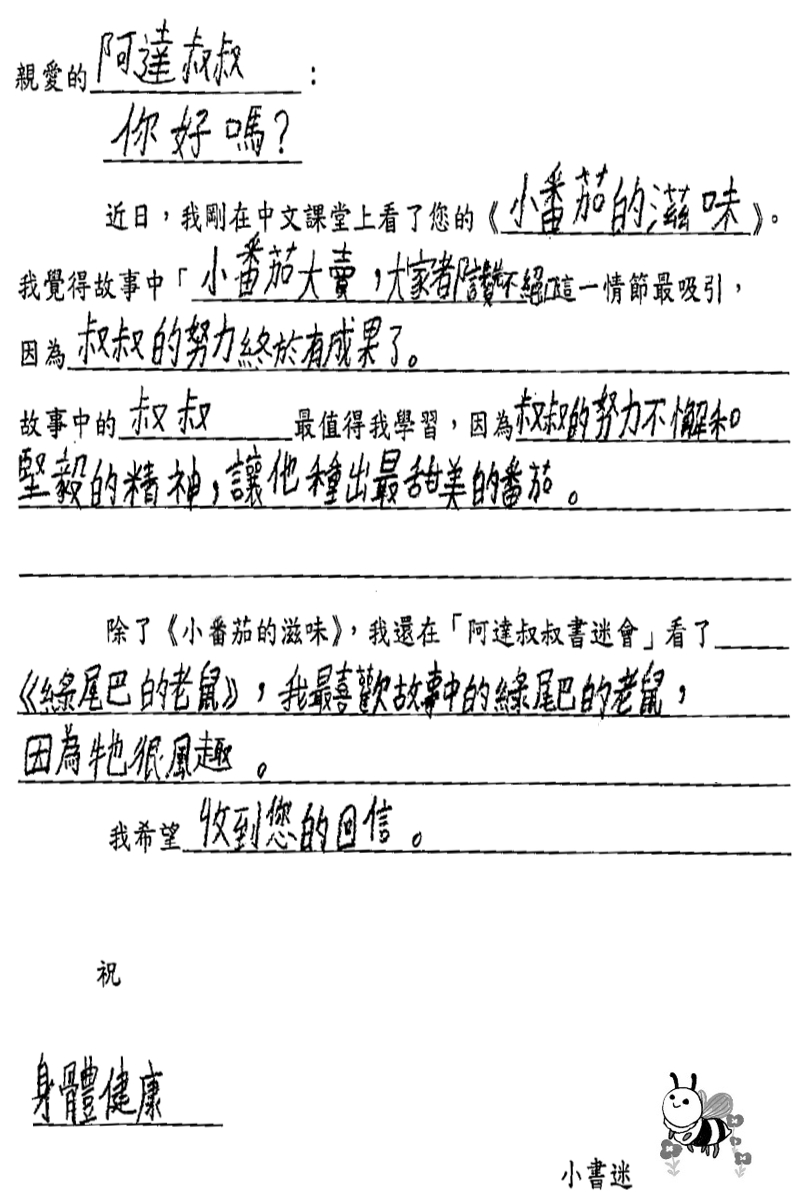 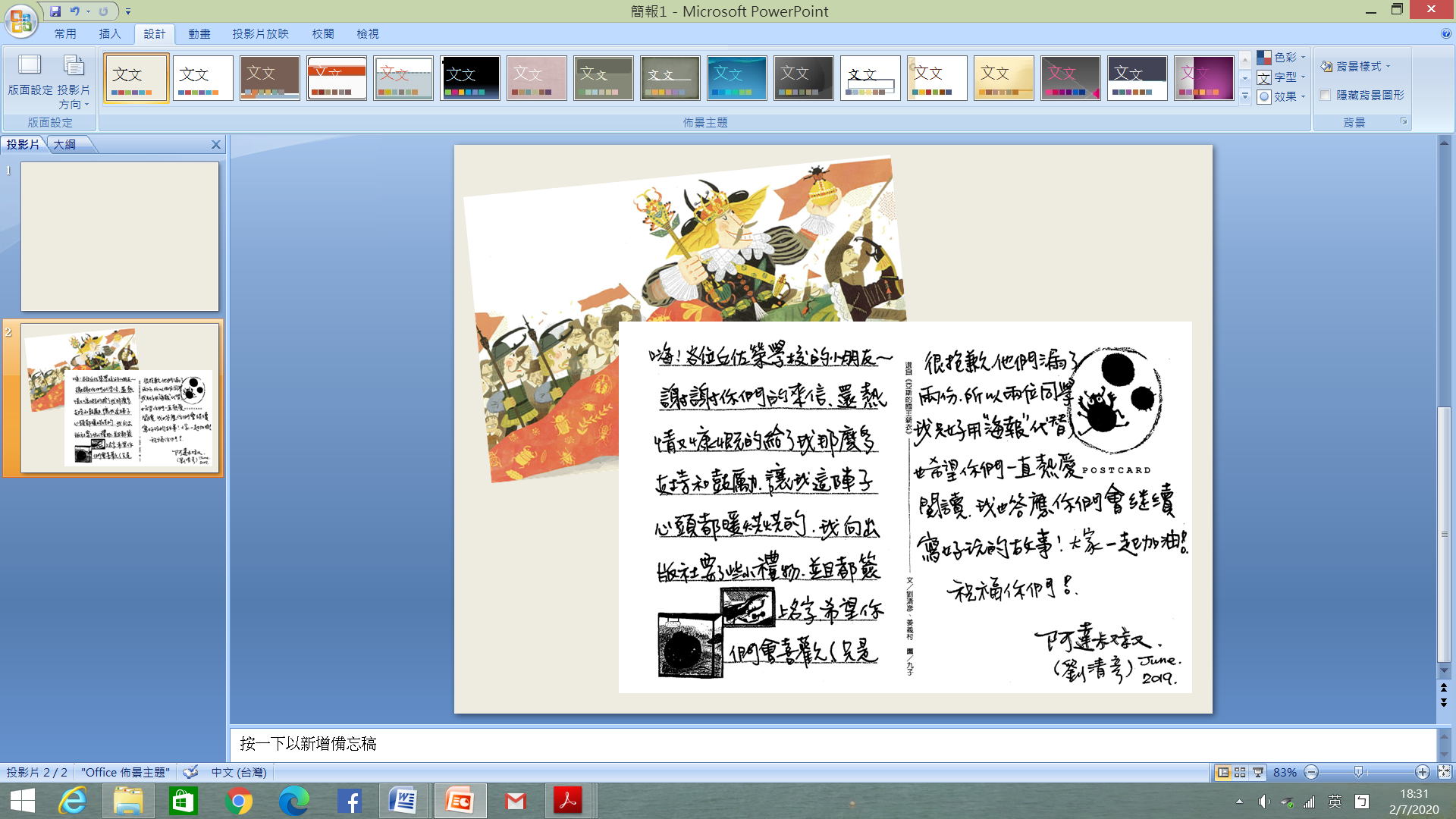 教學步驟說明第一教節一、	引入展示番茄的圖片，提問學生它是甚麼東西？味道如何？引入課題。連繫生活，引發學習興趣。二、	發展展示《小番茄的滋味》的封面（暫時隱藏書名），引領學生觀察圖畫，猜想故事主角和內容。展示書名，鼓勵學生以書名進一步聯想故事內容，如小番茄的生長和味道等。學生應用引領思維閱讀和觀察封面，猜測故事大要。師生共讀頁1至2，教師朗讀文本內容後提問故事提及哪些人物？叔叔回家那天，「我」為甚麼不敢走出房間？教師範讀，幫助學生專注文本閱讀。爸爸要叔叔回家做甚麼？叔叔以前是個怎樣的人？文中哪些詞語或句子給你提示？請與鄰座同學合作找出來。引導學生尋找關鍵詞語或句子，理解主角為人。師生共讀頁3至4，教師朗讀文本內容後提問這個村莊適合耕作嗎？為甚麼？鄰居支持爸爸為叔叔蓋室嗎？請分別從文字和圖畫找出證明。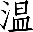 你認為叔叔是個怎樣的人？在語境中理解新詞，或結合圖文尋找意義，但不必深入解說。戲劇活動角色代入：如果你是叔叔，聽到旁人的批評，那刻會有甚麼感受？人生交叉點：如果你是叔叔，面對着眾人不友善的對待和批評，土地又不適合耕作等困難，你會選擇留下來種田嗎？為甚麼？學生自由發言，教師就學生意見作即時回饋。代入角色，體會人物心情，並思考如何做抉擇。三、	小結及課業布置利用「故事重點排序」方式，請學生複述故事內容。阿達叔叔書迷會（一）：引導學生整理本節所學，齊來參與書迷會，完成工作紙一。書迷會：
「阿達叔叔」是作者劉清彥的綽號。通過參與書迷會，學生可以和小組成員互動，促進對故事內容的理解，以及情意的感受。姓名：班別：日期：教學步驟說明第二、三教節一、	引入重上節學過的故事內容要點。二、	發展師生共讀頁5至10，教師朗讀文本內容後，請學生說說叔叔有哪些「不一樣」的行為表現？叔叔決心做甚麼事情？甚麼是「對土地友善的方式」？當叔叔開始耕作，室起了甚麼變化？你想到室看看嗎？為甚麼？引導學生應用圖文線索理解故事內容要點。師生共讀頁11至14後，一同討論為甚麼叔叔說大學教授給他的是仙丹？得到這仙丹後，室起了些甚麼變化？叔叔耕作努力嗎？你怎樣得知他是否努力？隨文解釋重點詞語和句式特點。學生自行閱讀頁15至18前，教師提示留意「我」和家中各人怎樣應付可怕的颱風這場可怕的颱風為叔叔的室帶來怎樣的破壞？叔叔最擔心甚麼情況發生？為甚麼？為了防範室積水，叔叔怎樣應付？
提供閱讀提示，協助學生自主閱讀。戲劇活動：分組設計人物對白學生四人一組討論和設計對白（阿公、爸爸要說服想留守室的叔叔回家睡覺），並進行角色扮演。抽樣邀請組別演出，教師和同學給予即時回饋。通過戲劇活動，引導學生代入角色，體會人物內心感受。續看故事頁19至20，請學生朗讀文本內容後說說大家怎樣同心協力保住淹了水的室？根據故事內容，你認為叔叔是個怎樣的人？就學生的意見，教師即時回饋，並記下人物的特點。三、	小結及課業布置利用「故事重點排序」方式，請學生複述故事內容。阿達叔叔書迷會（二）：引導學生整理閱讀所得，完成工作紙二。姓名：班別：日期：教學步驟說明第四教節一、	引入用「故事接龍」方式，請學生說出已讀的故事內容。根據已完成的工作紙二，說說你認為叔叔的室保得住嗎？小番茄會變得怎樣？大家對叔叔的態度有改變嗎？為甚麼？鼓勵學生自由發言，尤其是較為被動的學生。二、	發展學生自行閱讀頁21至32後，教師引導解答猜想和理解故事發展。室的小番茄長得怎樣？村民對叔叔的態度有甚麼改變？小番茄有「全世界最甜美的滋味」，其實它還包含了些甚麼？小番茄的銷情怎樣？村民怎樣幫忙？從叔叔最後成功種出甜美的小番茄，又教村民栽種小番茄，可見他是個怎樣的人？叔叔的努力除得到村民的認同外，更得到誰的讚許？
重點提示：叔叔努力的成果；村民態度的改變等，並板書學生意見，或給予即時回饋，協助能力較弱學生閱讀。為甚麼縣長的讚美和肯定這麼重要？當「我」表示「長大以後，也要像叔叔一樣喔！」媽媽只是摸摸「我」的頭，笑了，這代表媽媽對叔叔的態度有甚麼改變？引導學生思考文本細節。共同討論你認為是甚麼原因叔叔能夠成功種出「全世界最滋味的番茄」？利用思維圖，引導學生多角度思考。






以圖表列明相關重點，協助學生理解內容和主旨。請學生在便利貼上簡單寫寫個人意見，然後貼在黑板上。教師選出特別的意見，並作口頭回饋。三、	小結及課業布置引導學生填寫表格作為總結，使學生明白書中叔叔能成功種出「全世界最滋味的番茄」，其實很不容易。阿達叔叔書迷會（三）：幫助學生鞏固本節所學，完成工作紙三。學生可觀看互聯網上的《小番茄的滋味》書介動畫，重故事，完成工作紙三。延伸閱讀：請學生到學校圖書館、圖書角或公共圖書館，借閱阿達叔叔（劉清彥）的其他作品。提供閱讀資訊，鼓勵自主閱讀，以書帶書。姓名：班別：日期：迫不及待　　栽種　　紅澄澄　　友善　　採收　　讚不絕口　　辦法時間時間不詳地點地點一個靠海的　　　　　　　　　　　　　　　　　　人物人物我、叔叔、爸爸、媽媽等事情起因爸爸要叔叔　　　　　　　　　　　　　，但眾人都不
太看好蓋温室　　　　　　　　　　　耕作一事。事情經過叔叔決心努力種田，他不但到處向人請教如何種田，晚上還　　　　　　　　　，後來用上大學教授研發的「　　　　　」，不斷改良種　　　　　　　的方法。可是一次可怕的颱風來襲，温室　　　　　　　　了。事情結果經叔叔不眠不休地努力，以及家人的同心協力，温室得以保住了。後來，小番茄長得　　　　　　　　　　，大家對叔叔的小番茄　　　　　　　　。叔叔除了教村民種小番茄外，還在學校蓋　　　　　　　　　　　，更得到縣長的讚賞呢！□	爸爸要叔叔回家種田□	叔叔種小番茄前的準備□	叔叔努力鑽研改善
栽種小番茄的方法□	颱風來襲，叔叔和家人
合力保住温室□	小番茄長得果實纍纍□	小番茄大賣，大家讚不
絕口□	（自選）	□	（自選）	教學步驟說明第五教節一、	引入用「故事接龍」方式，請學生說說已讀的故事內容，並分享工作紙三的任務三（閱讀感想）。同儕閱讀分享，表達對作品的感受。二、	發展給阿達叔叔的信讀過這本圖書，你有話要對阿達叔叔說嗎？請完成工作紙四，給他寫一封信。利用簡報提示學生書信格式或內容，又或重工作紙一至三，想想要對阿達叔叔說甚麼。創設真實情境，讓學生有明確的寫作對象。三、	總結讀了這個故事，你學到了甚麼？總結閱讀所得，學生自由表達。姓名：班別：日期：	小書迷　　　　　　　　上　　　月　　　日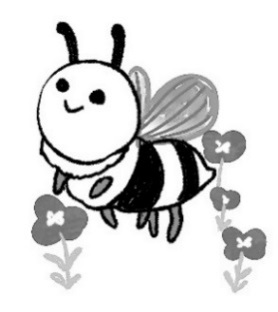 